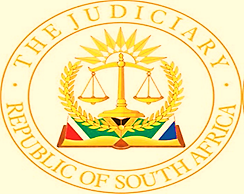 IN THE HIGH COURT OF SOUTH AFRICAGAUTENG DIVISION, JOHANNESBURG          	       CASE NO: 2023-113346In the matter between:MINISTER OF POLICE			      APPLICANT	And ZWANE, KATLEGO PHOKA	       	       	 RESPONDENT       			          JUDGMENTWRIGHT J 1.	The respondent issued summons against the present applicants claiming damages for wrongful arrest and malicious prosecution. The matter was defended by the State Attorney. A plea was filed. 2.	The defence was later struck out for want of compliance with two court orders. The matter is set down for a default judgment hearing tomorrow, 3 November 2023.3.	The Applicants seek now urgently to stay the default judgment hearing pending the finalization of a rescission application by the applicants in which they seek to rescind the two orders.4.	The person at the State Attorney who was dealing with the matter passed away. This forms the basis of the rescission application. In that application affidavits have been swopped and the matter awaits a hearing. 5.	The respondent, perhaps not unreasonably, complains of long delay by the applicants in the matter generally.6.	There are various disputes of fact, but in my view, it is in the interests of justice that the default judgment hearing be stayed pending the outcome of the rescission application.ORDER1.	The application for default judgment is postponed pending the finalization of the rescission application.2.	Costs reserved.___________________ GC Wright Judge of the High Court Gauteng Division, JohannesburgHEARD		:      2 November 2023DELIVERED		:      2 November 2023APPEARANCES    :APPLICANTS          Adv Mawila J			Mawila@gmail.com 			079 098 8953Instructed by		State Attorneys			gmadikgetla@justice.gov.za RESPONDENT	Adv Ikechukwu Nwakodo 			ike.sleekkonzult@com 			083 713 6851Instructed by		Okafor M A Attorneys 			info@omalaw.co.za 			081 723 24421. Reportable:  No2. Of interest to other judges:  No3. Revised               Wright J               2 November 2023